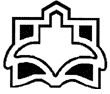 معاونت آموزش و تحقیقاتدانشگاه علوم پزشكي و خدمات بهداشتي و درماني اراكمرکز مطالعات و توسعه آموزش علوم پزشکیبسمه تعالیفرم طرح  درس ويژه دروس نظري بخش الف:نام و نام خانوادگي مدرس:      مهدی هرورانی      آخرين مدرك تحصيلي:      کارشناسی ارشد          رشته تحصيلي:   پرستاری داخلی-  جراحی                 مرتبه علمی:     مربی                                گروه آموزشي: پرستاری   نام دانشكده:  پرستاری      رشته و مقطع تحصيلي فراگيران: کارشناسی پرستاری       نيمسال تحصیلی:  اول1401-1400    تعداد فراگيران:  24 نفر           عنوان واحد درسی به طور كامل: پرستاری بزرگسالان/ سالمندان 3( مباحث بیماریهای اعصاب،  اختلالات سیستم حمایتی، اختلاالات حسی، بیماریهای عفونی وروش کار در اتاق عمل )                                                                           تعداد واحد:       3 واحد تئوری                                      تعداد جلسه:       24  جلسه                             محل تدریس: دانشکده پرستاریعنوان درس پيش نياز:	پرستاری بزرگسالان/ سالمندان 2                                                        تاریخ به روزرسانی طرح درس: مهر 1400بخش ب:هدف کلی  در واقع نشان دهنده هدف اصلی آن جلسه تدریس خواهد بود که اصولایک هدف کلی نگارش شده و سپس به چند هدف ویژه رفتاری تقسیم می شود.اهداف ویژه رفتاری دارای فعل رفتاری ، معیار، محتوا و شرایط بوده و در حیطه های شناختی ، عاطفی و روان حرکتی طراحی می شود.این اهداف در تعیین متد و وسایل آموزشی موثر می باشند.شماره جلسههدف کلی جلسهاهداف ويژه رفتاري(بر اساس سه حيطه اهداف آموزشي: شناختي، عاطفي، روان حركتي)روش یاددهی وسایل آموزشیمحل تدريسفعالیت هاي يادگيريشيوه ارزشيابيشيوه ارزشيابيمنابع تدريسشماره جلسههدف کلی جلسهاهداف ويژه رفتاري(بر اساس سه حيطه اهداف آموزشي: شناختي، عاطفي، روان حركتي)روش یاددهی وسایل آموزشیمحل تدريسفعالیت هاي يادگيريمتددرصد1-آشنایی با دانشجویان،معرفی درس و تعیین تکالیف دانشجویان، مروری بر آناتومی و فیزیولوژی دستگاه عصبی همراه با معاینات و اقدامات تشخیصی  1-آناتومي و فیزیولوژي دستگاه مغز و اعصاب را شرح دهد.2- روش هاي بررسي و شناخت بیمار مبتلا به مشكلات دستگاه مغز و اعصاب را شرح دهد.3- نحوه آماده سازي و مراقبت هاي قبل و بعد از اقدامات تشخیصي دستگاه مغز و اعصاب را شرح دهد.سخنراني تعاملی، پرسش و پاسخ، بحث گروهیويدئو پرژکتور پاورپوینت وايت بردکتابکلاسشرکت موثر در بحث های گروهی، مطالعهارزشیابی ورودیبصورت پرسش شفاهی و مصاحبهارزشیابی ورودیبصورت پرسش شفاهی و مصاحبه1.Smeltzer,S.C&Bare,B.Brunner and Suddarth Text book of Medical Surgical Nursing.(last ed), Philadelphia:Lippincott2-Black,H.M.Hawks,J.H. Keen,A.M. Medical Surgical Nursing.(last ed), 3- پرستاری داخلی و جراحی برونر و سودارث انتشارات سالمی ( آخرین ویرایش)شماره جلسهآشنایی با افزایش فشار داخل جمجمه ، تغییر سطح هوشیاری، سردرد، اختلالات تشنج و صرع1- روش های ارزیابی سطح هوشیاری را توضیح دهد.2- مراقبتهاي پرستاري از بیماران با کاهش سطح هوشیاری را شرح دهد.3- انواع سردرد، تشنج و صرع را توضیح دهد.4-  مراقبت های پرستاری و روش های درمانی در بیماران مبتلا به سردرد و اختلالات تشنجی و صرع را شرح دهد.5-  علت افزایش ICP را ذکر کند.6- مراقبتهاي لازم از فرد دارای فشار داخل جمجمه بالا را بیان كند.سخنراني تعاملی، پرسش و پاسخ، بحث گروهیويدئو پرژکتور پاورپوینت وايت بردکتابکلاسشرکت موثر در بحث های گروهی، مطالعهارزیابی تکوینی در کل جلسات 10 درصد نمره1.Smeltzer,S.C&Bare,B.Brunner and Suddarth Text book of Medical Surgical Nursing.(last ed), Philadelphia:Lippincott2-Black,H.M.Hawks,J.H. Keen,A.M. Medical Surgical Nursing.(last ed), 3- پرستاری داخلی و جراحی برونر و سودارث انتشارات سالمی ( آخرین ویرایش)2-آشنایی با افزایش فشار داخل جمجمه ، تغییر سطح هوشیاری، سردرد، اختلالات تشنج و صرع1- روش های ارزیابی سطح هوشیاری را توضیح دهد.2- مراقبتهاي پرستاري از بیماران با کاهش سطح هوشیاری را شرح دهد.3- انواع سردرد، تشنج و صرع را توضیح دهد.4-  مراقبت های پرستاری و روش های درمانی در بیماران مبتلا به سردرد و اختلالات تشنجی و صرع را شرح دهد.5-  علت افزایش ICP را ذکر کند.6- مراقبتهاي لازم از فرد دارای فشار داخل جمجمه بالا را بیان كند.سخنراني تعاملی، پرسش و پاسخ، بحث گروهیويدئو پرژکتور پاورپوینت وايت بردکتابکلاسشرکت موثر در بحث های گروهی، مطالعهارزیابی تکوینی در کل جلسات 10 درصد نمره1.Smeltzer,S.C&Bare,B.Brunner and Suddarth Text book of Medical Surgical Nursing.(last ed), Philadelphia:Lippincott2-Black,H.M.Hawks,J.H. Keen,A.M. Medical Surgical Nursing.(last ed), 3- پرستاری داخلی و جراحی برونر و سودارث انتشارات سالمی ( آخرین ویرایش)3-آشنایی با اختلالات حوادث عروق مغزی و ضایعات فضاگیر داخل جمجمه1- سکته مغزی و حملات زودگذر مغزی و مراقبتهاي پرستاري از این بیماران را شرح دهد.2-  آبسه های مغزی را و مراقبتهاي پرستاري از این بیماران را شرح دهد.3-  انواع خونریزی های داخل جمجمه و مراقبتهاي پرستاري از این بیماران را شرح دهد.سخنراني تعاملی، پرسش و پاسخ، بحث گروهیويدئو پرژکتور پاورپوینت وايت بردکتابکلاسشرکت موثر در بحث های گروهی، مطالعهارزیابی تکوینی در کل جلسات 10 درصد نمره1.Smeltzer,S.C&Bare,B.Brunner and Suddarth Text book of Medical Surgical Nursing.(last ed), Philadelphia:Lippincott2-Black,H.M.Hawks,J.H. Keen,A.M. Medical Surgical Nursing.(last ed), 3- پرستاری داخلی و جراحی برونر و سودارث انتشارات سالمی ( آخرین ویرایش)شماره جلسهآشنایی با اختلالات انکولوژیک مغز و نخاع1-انواع تومورهای مغزی  و مراقبتهاي پرستاري از این بیماران را شرح دهد.2-  انواع تومورهای نخاعی   و مراقبتهاي پرستاري از این بیماران را شرح دهد. سخنراني تعاملی، پرسش و پاسخ، بحث گروهیويدئو پرژکتور پاورپوینت وايت بردکتابکلاسشرکت موثر در بحث های گروهی، مطالعهارزیابی تکوینی در کل جلسات 10 درصد نمره1.Smeltzer,S.C&Bare,B.Brunner and Suddarth Text book of Medical Surgical Nursing.(last ed), Philadelphia:Lippincott2-Black,H.M.Hawks,J.H. Keen,A.M. Medical Surgical Nursing.(last ed), 3- پرستاری داخلی و جراحی برونر و سودارث انتشارات سالمی ( آخرین ویرایش)4-آشنایی با اختلالات انکولوژیک مغز و نخاع1-انواع تومورهای مغزی  و مراقبتهاي پرستاري از این بیماران را شرح دهد.2-  انواع تومورهای نخاعی   و مراقبتهاي پرستاري از این بیماران را شرح دهد. سخنراني تعاملی، پرسش و پاسخ، بحث گروهیويدئو پرژکتور پاورپوینت وايت بردکتابکلاسشرکت موثر در بحث های گروهی، مطالعهارزیابی تکوینی در کل جلسات 10 درصد نمره1.Smeltzer,S.C&Bare,B.Brunner and Suddarth Text book of Medical Surgical Nursing.(last ed), Philadelphia:Lippincott2-Black,H.M.Hawks,J.H. Keen,A.M. Medical Surgical Nursing.(last ed), 3- پرستاری داخلی و جراحی برونر و سودارث انتشارات سالمی ( آخرین ویرایش)5-آشنایی با عفونتهای سیستم عصبی و تروماهای سر و گردن1-انواع مننژیت  و مراقبتهاي پرستاري در این بیماران را شرح دهد.2-انواع انسفالیت و مراقبتهاي پرستاري در این بیماران را شرح دهد.3- انواع آسیبهای وارده بر سر ، گردن و اقدامات پرستاری مربوطه را در این بیماران بیان کند 4- انواع آسیب های وارده بر ستون فقرات توراکس و کمری را نام برده و اقدامات پرستاری مربوطه را در این بیماران بیان کند سخنراني تعاملی، پرسش و پاسخ، بحث گروهیويدئو پرژکتور پاورپوینت وايت بردکتابکلاسشرکت موثر در بحث های گروهی، مطالعهارزیابی تکوینی در کل جلسات 10 درصد نمره1.Smeltzer,S.C&Bare,B.Brunner and Suddarth Text book of Medical Surgical Nursing.(last ed), Philadelphia:Lippincott2-Black,H.M.Hawks,J.H. Keen,A.M. Medical Surgical Nursing.(last ed), 3- پرستاری داخلی و جراحی برونر و سودارث انتشارات سالمی ( آخرین ویرایش) 6- آشنایی با اختلالات خود ایمن سیستم عصبی1-بیماریهای اسکلروز متعدد، میاستنی گراو و سندرم گیلن باره را شرح دهد.2- پاتوفیزیولوژی، علائم بالینی و تدابیر درمانی در این بیماران را شرح دهد3- از فرآیند پرستاری به عنوان چهارچوبی در مراقبت از این بیماران استفاده کندسخنراني تعاملی، پرسش و پاسخ، بحث گروهیويدئو پرژکتور پاورپوینت وايت بردکتابکلاسشرکت موثر در بحث های گروهی، مطالعهارزیابی تکوینی در کل جلسات 10 درصد نمره1.Smeltzer,S.C&Bare,B.Brunner and Suddarth Text book of Medical Surgical Nursing.(last ed), Philadelphia:Lippincott2-Black,H.M.Hawks,J.H. Keen,A.M. Medical Surgical Nursing.(last ed), 3- پرستاری داخلی و جراحی برونر و سودارث انتشارات سالمی ( آخرین ویرایش)شماره جلسهآشنایی با اختلالات دژنراتیو مغزی1-بیماریهای هانتیگتون، آلزایمر و پارکینسون را شرح دهد.2- آزمایشات تشخیصی، پاتوفیزیولوژی، علائم بالینی و تدابیر درمانی در این بیماران را شرح دهد3- از فرآیند پرستاری به عنوان چهارچوبی در مراقبت از این بیماران استفاده کندسخنراني تعاملی، پرسش و پاسخ، بحث گروهیويدئو پرژکتور پاورپوینت وايت بردکتابکلاسشرکت موثر در بحث های گروهی، مطالعهارزیابی تکوینی در کل جلسات 10 درصد نمره1.Smeltzer,S.C&Bare,B.Brunner and Suddarth Text book of Medical Surgical Nursing.(last ed), Philadelphia:Lippincott2-Black,H.M.Hawks,J.H. Keen,A.M. Medical Surgical Nursing.(last ed), 3- پرستاری داخلی و جراحی برونر و سودارث انتشارات سالمی ( آخرین ویرایش)7-آشنایی با اختلالات دژنراتیو مغزی1-بیماریهای هانتیگتون، آلزایمر و پارکینسون را شرح دهد.2- آزمایشات تشخیصی، پاتوفیزیولوژی، علائم بالینی و تدابیر درمانی در این بیماران را شرح دهد3- از فرآیند پرستاری به عنوان چهارچوبی در مراقبت از این بیماران استفاده کندسخنراني تعاملی، پرسش و پاسخ، بحث گروهیويدئو پرژکتور پاورپوینت وايت بردکتابکلاسشرکت موثر در بحث های گروهی، مطالعهارزیابی تکوینی در کل جلسات 10 درصد نمره1.Smeltzer,S.C&Bare,B.Brunner and Suddarth Text book of Medical Surgical Nursing.(last ed), Philadelphia:Lippincott2-Black,H.M.Hawks,J.H. Keen,A.M. Medical Surgical Nursing.(last ed), 3- پرستاری داخلی و جراحی برونر و سودارث انتشارات سالمی ( آخرین ویرایش)8-آشنایی با فتق های دیسک بین مهره ای و اختلالات اعصاب جمجمه ای1-  صدمات نخاعی و فتق های دیسک بین مهره ای را توضیح دهد.2- آزمایشات تشخیصي و روش درمان و مراقبت هر یک را شرح دهد.3- اختلالات نورالژی عصب سه قلوو فلج بل را توضیح دهد.4- آزمایشات تشخیصي و روش درمان و مراقبت هر یک را شرح دهد.سخنراني تعاملی، پرسش و پاسخ، بحث گروهیويدئو پرژکتور پاورپوینت وايت بردکتابکلاسشرکت موثر در بحث های گروهی، مطالعهارزیابی تکوینی در کل جلسات 10 درصد نمره1.Smeltzer,S.C&Bare,B.Brunner and Suddarth Text book of Medical Surgical Nursing.(last ed), Philadelphia:Lippincott2-Black,H.M.Hawks,J.H. Keen,A.M. Medical Surgical Nursing.(last ed), 3- پرستاری داخلی و جراحی برونر و سودارث انتشارات سالمی ( آخرین ویرایش) 9- مروري بر آناتومی و فيزيولوژي پوست ارزيابی عملکرد پوست تست هاي تشخيصی آن1-  ساختمان و عملکردهاي پوست، مو و ناخن را بشناسد.2-  فرايند پيري طبيعی پوست وتغييرات شايع پوست در بيماران سالخورده را توصيف نمايد.3- از پارامترهاي مناسب براي ارزيابی پوست، مو و ناخن بهره ببرد.4- آسيب هاي پوستی اوليه و ثانويه و الگوها و توزيع انها را مقايسه و تشخيص دهد.5- بثورات شايع پوستی و تظاهرات مربوط به بيماريهاي سيستميک را تشخيص دهد.سخنراني تعاملی، پرسش و پاسخ، بحث گروهیويدئو پرژکتور پاورپوینت وايت بردکتابکلاسشرکت موثر در بحث های گروهی، مطالعهارزیابی تکوینی در کل جلسات 10 درصد نمره1.Smeltzer,S.C&Bare,B.Brunner and Suddarth Text book of Medical Surgical Nursing.(last ed), Philadelphia:Lippincott2-Black,H.M.Hawks,J.H. Keen,A.M. Medical Surgical Nursing.(last ed), 3- پرستاری داخلی و جراحی برونر و سودارث انتشارات سالمی ( آخرین ویرایش)شماره جلسهمديريت بيمارانداراي اختلالاتدرماتولوژيک (قسمت اول(1-اصول مراقبت از پوست در حمام دادن يک بيمار با مشکلات پوستی را توصيف کند.-2 اصول پيشگيري از عفونت ثانويه زخم هاي پوستی را شرح دهد.-3 انواع پانسمان در زخم هاي پوستی را نام برده و موارد استفاده از آنها را ذکر کنيد.-4 درباره موارد استفاده از داروهاي موضعی براي درمان بيماري هاي پوستی بحث نمايد.-5 مداخلات پرستاري و پزشکی بيمار با زخم و خارش شديد را شرح دهد.سخنراني تعاملی، پرسش و پاسخ، بحث گروهیويدئو پرژکتور پاورپوینت وايت بردکتابکلاسشرکت موثر در بحث های گروهی، مطالعهارزیابی تکوینی در کل جلسات 10 درصد نمره1.Smeltzer,S.C&Bare,B.Brunner and Suddarth Text book of Medical Surgical Nursing.(last ed), Philadelphia:Lippincott2-Black,H.M.Hawks,J.H. Keen,A.M. Medical Surgical Nursing.(last ed), 3- پرستاری داخلی و جراحی برونر و سودارث انتشارات سالمی ( آخرین ویرایش)10-مديريت بيمارانداراي اختلالاتدرماتولوژيک (قسمت اول(1-اصول مراقبت از پوست در حمام دادن يک بيمار با مشکلات پوستی را توصيف کند.-2 اصول پيشگيري از عفونت ثانويه زخم هاي پوستی را شرح دهد.-3 انواع پانسمان در زخم هاي پوستی را نام برده و موارد استفاده از آنها را ذکر کنيد.-4 درباره موارد استفاده از داروهاي موضعی براي درمان بيماري هاي پوستی بحث نمايد.-5 مداخلات پرستاري و پزشکی بيمار با زخم و خارش شديد را شرح دهد.سخنراني تعاملی، پرسش و پاسخ، بحث گروهیويدئو پرژکتور پاورپوینت وايت بردکتابکلاسشرکت موثر در بحث های گروهی، مطالعهارزیابی تکوینی در کل جلسات 10 درصد نمره1.Smeltzer,S.C&Bare,B.Brunner and Suddarth Text book of Medical Surgical Nursing.(last ed), Philadelphia:Lippincott2-Black,H.M.Hawks,J.H. Keen,A.M. Medical Surgical Nursing.(last ed), 3- پرستاری داخلی و جراحی برونر و سودارث انتشارات سالمی ( آخرین ویرایش)11- مديريت بيمارانداراي اختلالاتدرماتولوژيک (قسمت دوم(1-  مديريت بيماران با اختلاات ترشحی پوست (هيدرآدنيت چرکی، درماتوز سبوريک، آکنه ولگاريس (را شرح دهد.2-  درباره مديريت و مراقبت پرستاري از بيمار با عفونتهاي باکتريايی، ويروسی و قارچی پوست و همچنين بيماري هاي انگلی پوستی بحث نمايد.3- مديريت و مراقبت پرستاري بيماران مبتلا بهدرماتوزهاي التهابی غيرعفونی، شامل درماتيت تماسی يا پسوريازيس را مشخص نمايد.سخنراني تعاملی، پرسش و پاسخ، بحث گروهیويدئو پرژکتور پاورپوینت وايت بردکتابکلاسشرکت موثر در بحث های گروهی، مطالعهارزیابی تکوینی در کل جلسات 10 درصد نمره1.Smeltzer,S.C&Bare,B.Brunner and Suddarth Text book of Medical Surgical Nursing.(last ed), Philadelphia:Lippincott2-Black,H.M.Hawks,J.H. Keen,A.M. Medical Surgical Nursing.(last ed), 3- پرستاری داخلی و جراحی برونر و سودارث انتشارات سالمی ( آخرین ویرایش)12-مديريت بيمارانداراي اختلالاتدرماتولوژيک (قسمت سوم(1-  از فرايند پرستاري به عنوان چارچوبی براي مراقبت از بيمار با اختلالات تاولی، شامل نکروليز اپيدرمال سمی و سندروم استيونس-جانسون استفاده نمايد.2-  مديريت و مراقبت پرستاري بيمار با تومورهاي پوستی (خوش خيم، بدخيم و متاستاتيک) را شرح دهد.3- فرايند پرستاري را به عنوان چارچوبی براي مراقبت از بيمار با ملانوما به کار بگيرد.4- انواع مختلف پروسيجرهاي درماتولوژيک و ترميمی پلاستيک را مقايسه نمايد.سخنراني تعاملی، پرسش و پاسخ، بحث گروهیويدئو پرژکتور پاورپوینت وايت بردکتابکلاسشرکت موثر در بحث های گروهی، مطالعهارزیابی تکوینی در کل جلسات 10 درصد نمره1.Smeltzer,S.C&Bare,B.Brunner and Suddarth Text book of Medical Surgical Nursing.(last ed), Philadelphia:Lippincott2-Black,H.M.Hawks,J.H. Keen,A.M. Medical Surgical Nursing.(last ed), 3- پرستاری داخلی و جراحی برونر و سودارث انتشارات سالمی ( آخرین ویرایش)شماره جلسهمراقبت از بيمار دچار سوختگی بعد از عملهاي جراحی و دوران نوتوانی-1 دبريدمان زخم سوختگی وانواع آن رابيان کند.-2 انواع مختلف گرافت راتوضيح دهد (هموگرافت وهتروگرافت وسينتتيک گرافت (-3اتوگرافت ومراقبتهاي مربوطه را شرح دهد.-4 تدابيردرمانی درد در بيماران سوخته راشرح دهد.-5 حمايتهاي تغذيه اي بيماران دچارسوختگی رابيان کند.-6 عوارض مرتبط باسوختگی (تشکيل اسکاروکلوئيد، ، Contractureعدم ترميم زخم)-7 مراقبتهاي ضروري جهت پيشگيري ازعوارض سوختگی راشرح دهد.8- مراقبتهاي پرستاري دردوران نوتوانی را شرح دهد.سخنراني تعاملی، پرسش و پاسخ، بحث گروهیويدئو پرژکتور پاورپوینت وايت بردکتابکلاسشرکت موثر در بحث های گروهی، مطالعهارزیابی تکوینی در کل جلسات 10 درصد نمره1.Smeltzer,S.C&Bare,B.Brunner and Suddarth Text book of Medical Surgical Nursing.(last ed), Philadelphia:Lippincott2-Black,H.M.Hawks,J.H. Keen,A.M. Medical Surgical Nursing.(last ed), 3- پرستاری داخلی و جراحی برونر و سودارث انتشارات سالمی ( آخرین ویرایش)13-مراقبت از بيمار دچار سوختگی بعد از عملهاي جراحی و دوران نوتوانی-1 دبريدمان زخم سوختگی وانواع آن رابيان کند.-2 انواع مختلف گرافت راتوضيح دهد (هموگرافت وهتروگرافت وسينتتيک گرافت (-3اتوگرافت ومراقبتهاي مربوطه را شرح دهد.-4 تدابيردرمانی درد در بيماران سوخته راشرح دهد.-5 حمايتهاي تغذيه اي بيماران دچارسوختگی رابيان کند.-6 عوارض مرتبط باسوختگی (تشکيل اسکاروکلوئيد، ، Contractureعدم ترميم زخم)-7 مراقبتهاي ضروري جهت پيشگيري ازعوارض سوختگی راشرح دهد.8- مراقبتهاي پرستاري دردوران نوتوانی را شرح دهد.سخنراني تعاملی، پرسش و پاسخ، بحث گروهیويدئو پرژکتور پاورپوینت وايت بردکتابکلاسشرکت موثر در بحث های گروهی، مطالعهارزیابی تکوینی در کل جلسات 10 درصد نمره1.Smeltzer,S.C&Bare,B.Brunner and Suddarth Text book of Medical Surgical Nursing.(last ed), Philadelphia:Lippincott2-Black,H.M.Hawks,J.H. Keen,A.M. Medical Surgical Nursing.(last ed), 3- پرستاری داخلی و جراحی برونر و سودارث انتشارات سالمی ( آخرین ویرایش)14-مروري بر آناتومی و فيزيولوژي چشم، تست هاي تشخيصی آنآشنایی با ضعف بينايی و نابينايی، اورژانس هاي چشم-1 ساختمان چشم را بشناسد و عملکرد آن را توصيفنمايد.-2 آزمون هاي تشخيصی جهت سنجش بينايی و ارزيابیاختلالات بينايی را بشناسد.-3 خصوصيات بالينی اختلالات چشمی، بررسی هايتشخيصی ومعاينات، درمان طبی و جراحی و مراقبت ازبيمار را توصيف نمايد.-4 اثرات درمانی داروهاي چشمی را بيان نمايد.5-  مراقبت هاي پرستاري در داروهاي رايج چشمی راشناسايی کند.6- انواع ضعف بينايی و نابينايی را شرح دهد، درمان طبی و مراقبت از بيمار را توصيف نمايد.7- راهبردهاي بررسی و درمان ضعف بينايی را فهرستنموده و شرح دهد8- روش هاي تحرک و آگاه سازي بيماران کم بينا درمحيط بيمارستان را نشان دهد.9- اورژانس هاي چشم را نام ببرد.سخنراني تعاملی، پرسش و پاسخ، بحث گروهیويدئو پرژکتور پاورپوینت وايت بردکتابکلاسشرکت موثر در بحث های گروهی، مطالعهارزیابی تکوینی در کل جلسات 10 درصد نمره1.Smeltzer,S.C&Bare,B.Brunner and Suddarth Text book of Medical Surgical Nursing.(last ed), Philadelphia:Lippincott2-Black,H.M.Hawks,J.H. Keen,A.M. Medical Surgical Nursing.(last ed), 3- پرستاری داخلی و جراحی برونر و سودارث انتشارات سالمی ( آخرین ویرایش)شماره جلسهآشنایی با بيماريهاي چشمی کاتاراکت و گلوکومبيماريهاي قرنيه -1 بيماريهاي چشمی کاتاراکت وگلوکوم را توصيف نمايد.-2 عوامل خطر ايجاد بيماريهاي چشمی را نام ببرد.-3 تظاهرات بالينی ناشی از بيماريها را بشناسد.-4 درباره يافته هاي ارزيابی، تشخيصی و درمان طبی و جراحی کاتاراکت و گلوکوم بحث کند.-5 مراقبت پرستاري ازبيماران مبتلا به گلوکوم، کاتاراکت و ساير اختلالات چشمی را شرح دهد.سخنراني تعاملی، پرسش و پاسخ، بحث گروهیويدئو پرژکتور پاورپوینت وايت بردکتابکلاسشرکت موثر در بحث های گروهی، مطالعهارزیابی تکوینی در کل جلسات 10 درصد نمره1.Smeltzer,S.C&Bare,B.Brunner and Suddarth Text book of Medical Surgical Nursing.(last ed), Philadelphia:Lippincott2-Black,H.M.Hawks,J.H. Keen,A.M. Medical Surgical Nursing.(last ed), 3- پرستاری داخلی و جراحی برونر و سودارث انتشارات سالمی ( آخرین ویرایش)15-آشنایی با بيماريهاي چشمی کاتاراکت و گلوکومبيماريهاي قرنيه -1 بيماريهاي چشمی کاتاراکت وگلوکوم را توصيف نمايد.-2 عوامل خطر ايجاد بيماريهاي چشمی را نام ببرد.-3 تظاهرات بالينی ناشی از بيماريها را بشناسد.-4 درباره يافته هاي ارزيابی، تشخيصی و درمان طبی و جراحی کاتاراکت و گلوکوم بحث کند.-5 مراقبت پرستاري ازبيماران مبتلا به گلوکوم، کاتاراکت و ساير اختلالات چشمی را شرح دهد.سخنراني تعاملی، پرسش و پاسخ، بحث گروهیويدئو پرژکتور پاورپوینت وايت بردکتابکلاسشرکت موثر در بحث های گروهی، مطالعهارزیابی تکوینی در کل جلسات 10 درصد نمره1.Smeltzer,S.C&Bare,B.Brunner and Suddarth Text book of Medical Surgical Nursing.(last ed), Philadelphia:Lippincott2-Black,H.M.Hawks,J.H. Keen,A.M. Medical Surgical Nursing.(last ed), 3- پرستاری داخلی و جراحی برونر و سودارث انتشارات سالمی ( آخرین ویرایش)16-آشنایی با بیماریهای شبکيه، بيماري هاي عفونی والتهابی چشم1-  درباره آموزش هاي عمومی حين ترخيص بعد از عمل جراحی هاي چشمی بحث کند.2-  علائم، روشهای درمان و مراقبت از بيماري هاي مربوط به قرنيه و شبکيه را بيان کند.3-  بيماريهاي عفونی و التهابی چشم را توضيح دهدسخنراني تعاملی، پرسش و پاسخ، بحث گروهیويدئو پرژکتور پاورپوینت وايت بردکتابکلاسشرکت موثر در بحث های گروهی، مطالعهارزیابی تکوینی در کل جلسات 10 درصد نمره1.Smeltzer,S.C&Bare,B.Brunner and Suddarth Text book of Medical Surgical Nursing.(last ed), Philadelphia:Lippincott2-Black,H.M.Hawks,J.H. Keen,A.M. Medical Surgical Nursing.(last ed), 3- پرستاری داخلی و جراحی برونر و سودارث انتشارات سالمی ( آخرین ویرایش)17-مروري بر آناتومی و فيزيولوژي گوشتست هاي تشخيصی گوشبيماري هاي گوشخارجی-1 آناتومی و فيزيولوژي گوش را توصيف کند.-2 روش هاي مورد استفاده در ارزيابی شنوايی و تشخيص اختلالات شنوايی و تعادلی را توضيح دهد.-3 درباره کاهش شنوايی، تظاهرات بالينی تدابير طبی و پرستاري آن توضيح دهد.4-فهرستی از تظاهرات بالينی را که ممکن است در بيمارمبتلا به اختلالات شنوايی بروز کند، بيان نمايد.5- راه هاي برقراري ارتباط موثر با بيمار مبتلا به اختلال شنوايی را بيان کند.6- تظاهرات بالينی، تدابير طبی و پرستاري بيماريهاي گوش خارجی را توضيح دهد.سخنراني تعاملی، پرسش و پاسخ، بحث گروهیويدئو پرژکتور پاورپوینت وايت بردکتابکلاسشرکت موثر در بحث های گروهی، مطالعهارزیابی تکوینی در کل جلسات 10 درصد نمره1.Smeltzer,S.C&Bare,B.Brunner and Suddarth Text book of Medical Surgical Nursing.(last ed), Philadelphia:Lippincott2-Black,H.M.Hawks,J.H. Keen,A.M. Medical Surgical Nursing.(last ed), 3- پرستاری داخلی و جراحی برونر و سودارث انتشارات سالمی ( آخرین ویرایش)شماره جلسهآشنايی با  بيماري هاي گوش ميانی و خارجی1- بين مشکلات مربوط به گوش خارجی، ميانی و داخلی تمايز قائل شود.2- بيماريهاي گوش ميانی را ذکر کند.3- درباره عفونت هاي گوش ميانی، تظاهرات بالينی، تدابير طبی و پرستاري آن بحث نمايد.4- انواع مختلف تکنيک هاي جراحی مورد استفاده را ذکر کندسخنراني تعاملی، پرسش و پاسخ، بحث گروهیويدئو پرژکتور پاورپوینت وايت بردکتابکلاسشرکت موثر در بحث های گروهی، مطالعهارزیابی تکوینی در کل جلسات 10 درصد نمره1.Smeltzer,S.C&Bare,B.Brunner and Suddarth Text book of Medical Surgical Nursing.(last ed), Philadelphia:Lippincott2-Black,H.M.Hawks,J.H. Keen,A.M. Medical Surgical Nursing.(last ed), 3- پرستاری داخلی و جراحی برونر و سودارث انتشارات سالمی ( آخرین ویرایش)18-آشنايی با  بيماري هاي گوش ميانی و خارجی1- بين مشکلات مربوط به گوش خارجی، ميانی و داخلی تمايز قائل شود.2- بيماريهاي گوش ميانی را ذکر کند.3- درباره عفونت هاي گوش ميانی، تظاهرات بالينی، تدابير طبی و پرستاري آن بحث نمايد.4- انواع مختلف تکنيک هاي جراحی مورد استفاده را ذکر کندسخنراني تعاملی، پرسش و پاسخ، بحث گروهیويدئو پرژکتور پاورپوینت وايت بردکتابکلاسشرکت موثر در بحث های گروهی، مطالعهارزیابی تکوینی در کل جلسات 10 درصد نمره1.Smeltzer,S.C&Bare,B.Brunner and Suddarth Text book of Medical Surgical Nursing.(last ed), Philadelphia:Lippincott2-Black,H.M.Hawks,J.H. Keen,A.M. Medical Surgical Nursing.(last ed), 3- پرستاری داخلی و جراحی برونر و سودارث انتشارات سالمی ( آخرین ویرایش)19-آشنايی با طبقه بندي اعمالجراحی ، اقدامات پرستاري پیش از عمل جراحی ،ملاحظات ويژه در دوره جراحی و اشنايی با انواع وضعیتها در حین عمل 1-اعمال جراحی رابرحسب زمان، نوع، هدف وخطرتقسیم بندي نمايد2- فعالیت هاي پرستاري در مرحله پیش از عمل را شرح دهد.3- در مورد ضرورت و چگونکی اخذ رضايت آگاهانه بحث نمايد4- ريسک فاكتورهاي تاثیر گذار بر عمل جراحی و چگونگی بررسی وضعیت سیستم هاي مختلف بدن قبل از عمل را شرح دهد.5- انواع وضعیت هاي مورد استفاده در اعمال مختلف جراحی را توضیح بدهد.سخنراني تعاملی، پرسش و پاسخ، بحث گروهیويدئو پرژکتور پاورپوینت وايت بردکتابکلاسشرکت موثر در بحث های گروهی، مطالعهارزیابی تکوینی در کل جلسات 10 درصد نمره1.Smeltzer,S.C&Bare,B.Brunner and Suddarth Text book of Medical Surgical Nursing.(last ed), Philadelphia:Lippincott2-Black,H.M.Hawks,J.H. Keen,A.M. Medical Surgical Nursing.(last ed), 3- پرستاری داخلی و جراحی برونر و سودارث انتشارات سالمی ( آخرین ویرایش)20-آشنايی با اصول كار در اتاق ريکاوريو آشنايی با ساختار وتجهیزات اتاق عمل،  1- در مورد پذيرش بیمار در اتاق عمل صحبت كند2- نحوه ارزيابی بیمار در اتاق ريکاوري و اماده نمودن بیمار براي ترخیص از ريکاوري صحبت نمايد.3- قسمتهاي مختلف اتاق عمل و وسايل آن راتوضیح دهد .4- در مورد CSR ،و اصول محافظت فردي توضیح دهد.سخنراني تعاملی، پرسش و پاسخ، بحث گروهیويدئو پرژکتور پاورپوینت وايت بردکتابکلاسشرکت موثر در بحث های گروهی، مطالعهارزیابی تکوینی در کل جلسات 10 درصد نمره1.Smeltzer,S.C&Bare,B.Brunner and Suddarth Text book of Medical Surgical Nursing.(last ed), Philadelphia:Lippincott2-Black,H.M.Hawks,J.H. Keen,A.M. Medical Surgical Nursing.(last ed), 3- پرستاری داخلی و جراحی برونر و سودارث انتشارات سالمی ( آخرین ویرایش)شماره جلسهآشنايی با روش هاي استريلیزاسیون و رعايت استانداردهاي اتاق عمل، اقدامات پرستاري حین و پس ازعمل جراحی1-در مورد اهمیت كار تیمی و برقراری ارتباط با بیماران و همکاران   در پیشگیری و کنترل عفونت حین عمل توضیح دهد.4- روشهاي استريل كردن وسايل و انواع محلول هاي ضد عفونی كننده را توضیح دهد.5- انواع بیهوشی داروهای مربوطه  و روشهای آن را بیان کند6-  در مورد وظايف پرستار سیركولارو نقش اسکراب به تفکیک بحث نمايد.7- عوارض بالقوه در حین عمل را نام ببرد.سخنراني تعاملی، پرسش و پاسخ، بحث گروهیويدئو پرژکتور پاورپوینت وايت بردکتابکلاسشرکت موثر در بحث های گروهی، مطالعهارزیابی تکوینی در کل جلسات 10 درصد نمره1.Smeltzer,S.C&Bare,B.Brunner and Suddarth Text book of Medical Surgical Nursing.(last ed), Philadelphia:Lippincott2-Black,H.M.Hawks,J.H. Keen,A.M. Medical Surgical Nursing.(last ed), 3- پرستاری داخلی و جراحی برونر و سودارث انتشارات سالمی ( آخرین ویرایش)21-آشنايی با روش هاي استريلیزاسیون و رعايت استانداردهاي اتاق عمل، اقدامات پرستاري حین و پس ازعمل جراحی1-در مورد اهمیت كار تیمی و برقراری ارتباط با بیماران و همکاران   در پیشگیری و کنترل عفونت حین عمل توضیح دهد.4- روشهاي استريل كردن وسايل و انواع محلول هاي ضد عفونی كننده را توضیح دهد.5- انواع بیهوشی داروهای مربوطه  و روشهای آن را بیان کند6-  در مورد وظايف پرستار سیركولارو نقش اسکراب به تفکیک بحث نمايد.7- عوارض بالقوه در حین عمل را نام ببرد.سخنراني تعاملی، پرسش و پاسخ، بحث گروهیويدئو پرژکتور پاورپوینت وايت بردکتابکلاسشرکت موثر در بحث های گروهی، مطالعهارزیابی تکوینی در کل جلسات 10 درصد نمره1.Smeltzer,S.C&Bare,B.Brunner and Suddarth Text book of Medical Surgical Nursing.(last ed), Philadelphia:Lippincott2-Black,H.M.Hawks,J.H. Keen,A.M. Medical Surgical Nursing.(last ed), 3- پرستاری داخلی و جراحی برونر و سودارث انتشارات سالمی ( آخرین ویرایش)22-آشنایی با بررسی و شناخت مددجویان مبتلا به بیماریهای عفونی1-نکات اساسی در بررسی و شناخت بیماریهای عفونی را بیان کند.2- علائم و آزمایشات تشخیصی شایع را در بیماریهای عفونی بیان کند3- بیماریهای واگیر و غیر واگیر را توضیح و روشهای پیشگیری از بیماریهای واگیر را بیان کند.سخنراني تعاملی، پرسش و پاسخ، بحث گروهیويدئو پرژکتور پاورپوینت وايت بردکتابکلاسشرکت موثر در بحث های گروهی، مطالعهارزیابی تکوینی در کل جلسات 10 درصد نمره1.Smeltzer,S.C&Bare,B.Brunner and Suddarth Text book of Medical Surgical Nursing.(last ed), Philadelphia:Lippincott2-Black,H.M.Hawks,J.H. Keen,A.M. Medical Surgical Nursing.(last ed), 3- پرستاری داخلی و جراحی برونر و سودارث انتشارات سالمی ( آخرین ویرایش)23-آشنایی با بیماریهای مراقبتی1-در مورد علل و علائم بیماری سیفلیس، سوزاک و هرپس تناسلی توضیح دهد.2- راههای تشخیص و تدابیر درمانی در بیماران سیفلیس، سوزاک و هرپس تناسلی را بیان کند.3- راهکارهای پیشگیری و مراقبتهای پرستاری را در سیفلیس، سوزاک و هرپس تناسلی توضیح دهدسخنراني تعاملی، پرسش و پاسخ، بحث گروهیويدئو پرژکتور پاورپوینت وايت بردکتابکلاسشرکت موثر در بحث های گروهی، مطالعهارزیابی تکوینی در کل جلسات 10 درصد نمره1.Smeltzer,S.C&Bare,B.Brunner and Suddarth Text book of Medical Surgical Nursing.(last ed), Philadelphia:Lippincott2-Black,H.M.Hawks,J.H. Keen,A.M. Medical Surgical Nursing.(last ed), 3- پرستاری داخلی و جراحی برونر و سودارث انتشارات سالمی ( آخرین ویرایش)شماره جلسهآشنایی با عفونتهای باکتریال، باسیلی و ویروسی1-علل و علائم عفونتهای باکتریال ( وبا و سل ریه) و عفونتهای باسیلی( تب مالت، سالمونلازیس، شیگلوز و تیفوئید، مننژیت مننگوکسی، کزاز و جزام) را شرح دهد2- مراقبتهای پرستاری و اقدامات درمانی را در بیماران فوق بیان نماید.3- علل وعلائم بالینی در بیماریهای آنفولانزا، مونونوکلئوز عفونی، هاری، ایدز، جنون گاوی، مالاریا، تب کریمه و شوک سپتیک را بیان کند4- مراقبتهای پرستاری و اقدامات درمانی را در بیماران فوق توضیح دهد.سخنراني تعاملی، پرسش و پاسخ، بحث گروهیويدئو پرژکتور پاورپوینت وايت بردکتابکلاسشرکت موثر در بحث های گروهی، مطالعهارزیابی تکوینی در کل جلسات 10 درصد نمره1.Smeltzer,S.C&Bare,B.Brunner and Suddarth Text book of Medical Surgical Nursing.(last ed), Philadelphia:Lippincott2-Black,H.M.Hawks,J.H. Keen,A.M. Medical Surgical Nursing.(last ed), 3- پرستاری داخلی و جراحی برونر و سودارث انتشارات سالمی ( آخرین ویرایش)24-آشنایی با عفونتهای باکتریال، باسیلی و ویروسی1-علل و علائم عفونتهای باکتریال ( وبا و سل ریه) و عفونتهای باسیلی( تب مالت، سالمونلازیس، شیگلوز و تیفوئید، مننژیت مننگوکسی، کزاز و جزام) را شرح دهد2- مراقبتهای پرستاری و اقدامات درمانی را در بیماران فوق بیان نماید.3- علل وعلائم بالینی در بیماریهای آنفولانزا، مونونوکلئوز عفونی، هاری، ایدز، جنون گاوی، مالاریا، تب کریمه و شوک سپتیک را بیان کند4- مراقبتهای پرستاری و اقدامات درمانی را در بیماران فوق توضیح دهد.سخنراني تعاملی، پرسش و پاسخ، بحث گروهیويدئو پرژکتور پاورپوینت وايت بردکتابکلاسشرکت موثر در بحث های گروهی، مطالعهارزیابی تکوینی در کل جلسات 10 درصد نمره1.Smeltzer,S.C&Bare,B.Brunner and Suddarth Text book of Medical Surgical Nursing.(last ed), Philadelphia:Lippincott2-Black,H.M.Hawks,J.H. Keen,A.M. Medical Surgical Nursing.(last ed), 3- پرستاری داخلی و جراحی برونر و سودارث انتشارات سالمی ( آخرین ویرایش)